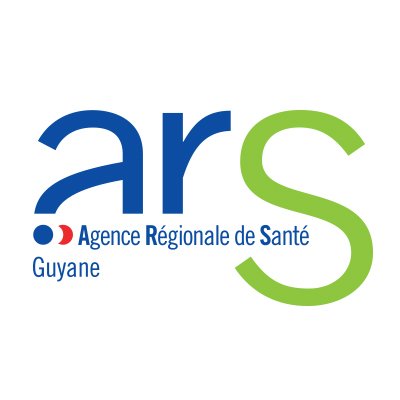 FICHE DE PRESENTATION DU PROJET DE MAISON DE SANTEDemande d’accompagnement à l’élaboration du projet de santéi - PRESENTATION De l’equipe du projet de la MSPNom du projet : Nom du porteur du projet et profession : Adresse complète : Téléphone : Email :Présentation de l’équipe de professionnels de santé libéraux fédérés autour du projet La maison de santé est constituée de professionnels médicaux, auxiliaires médicaux ou pharmaciens. Professionnels de santé de premier recours et, le cas échéant, de second recours. L’équipe doit être constituée d’au moins deux médecins et un professionnel paramédical (infirmier, kinésithérapeute, …).Indiquer, pour chaque professionnel souhaitant participer au projet, les informations suivantes : II - PRESENTATION DU PROJETHISTORIQUE DU PROJET Date  de démarrage des réflexions / nombre et objet des réunions entre les professionnels de santé / Existence d’une association des professionnels de santéattenteS des professionnels vis-à-vis du projetAire géographique d’intervention de la MSP Quartier/ Commune /Présentation du territoirePremiers ELEMENTS DU projet de santéPrésenter les grandes lignes du projet issues des premières réflexions entre les professionnels A ce stade, tous les axes ci-dessous ne nécessitent pas d’être renseignés.Axes prioritaires du projet de santéLes pathologies ou populations priorisées sur lesquels se porteraient en priorité les actions du projet de santéContinuité des soins organisation mise en place pour répondre aux demandes de soins en médecine générale (amplitude des horaires d’ouverture), en dehors des heures de permanence des soinsCoordination des soins Lister les principales réflexions pour développer une coordination optimale entre les différents professionnels de la structure : dispositif de partage d’information, réunion pluri professionnelles, mise en place d’une formalisation de la coordination des soins autour du patient, protocolisation entre professionnels de différentes disciplines  Activités de santé publique (promotion, prévention, éducation à la santé…) Lister les principales actions vers lesquels les professionnels de santé souhaitent s’engager en relais des actions de prévention nationale (semaine de la vaccination, dépistage des cancers…) ou d’actions plus locales.Des programmes d’éducation thérapeutique des patients sont-ils envisagés, si oui lesquels ? Articulation du projet avec son environnement sanitaire, social et autre Lister les partenariats possibles avec les acteurs sanitaires et sociaux, CLIC, MAIAI, SIIAD, Atelier Santé Ville, Etablissement de Santé, Centre de Santé… et éventuellement la nature des premiers échanges avec ces acteurs.Accueil et encadrement d’étudiants et internes Projets possibles en vue d’assurer la participation à la formation des étudiants à l’exercice pluri professionnel (terrain de stage, formateurs, liens avec l’université et les écoles NomPrénom  Professioncommune d’exerciceTéléphoneEmail